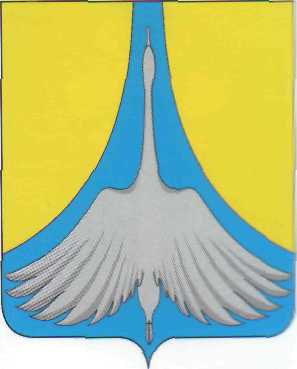 РОССИЙСКАЯ ФЕДЕРАЦИЯАДМИНИСТРАЦИЯ СИМСКОГО ГОРОДСКОГО ПОСЕЛЕНИЯ                           АШИНСКОГО МУНИЦИПАЛЬНОГО РАЙОНА                                                                ЧЕЛЯБИНСКОЙ ОБЛАСТИПОСТАНОВЛЕНИЕ от  24.04.2020 года  № 59«Об окончании отопительного периода  2019 – 2020 г. г. в образовательных организациях,учреждениях культуры и спорта Симского городскогопоселения» В связи со сложившейся эпидемиологической обстановкой, руководствуясь Федеральным Законом РФ от 06.10.2003 г. № 131-ФЗ «Об общих принципах организации местного самоуправления в Российской Федерации», постановлением администрации Ашинского муниципального района от 19.03.2020 г. № 293 «О введении режима повышенной готовности», Уставом Симского городского поселения,П О С Т А Н О В Л Я Ю: Завершить отопительный сезон 2019-2020 г.г. в общеобразовательных организациях, учреждениях культуры и спорта Симского городского поселения с 24 апреля 2020 года, согласно приложению № 1 к Постановлению.Предприятиям, оказывающим услуги по выработке и поставке тепловой энергии потребителям на территории Симского городского поселения (Симский участок филиала «Ашинские электротепловые сети» АО «Челябоблкоммунэнерго», ООО «УТЭК»), принять соответствующие меры по завершению отопительного сезона и отключению отопительных систем на указанных в приложении объектах. Настоящее постановление опубликовать на официальном сайте администрации Симского городского поселения в телекоммуникационной сети «Интернет» www.gorodsim.ru.Контроль исполнения настоящего постановления оставляю за собой.                  ВрИП Главы Симского                  городского поселения                                                                      Р.Р. ГафаровИсп. ВрИП Главы СГП                                                                     Р.Р. ГафаровОТПЕЧАТАНО:  6 экз.1,2 экз. – в дело Администрации СГП3,4 экз.    – ВрИП главы СГП5 экз.    – ООО «УТЭК» (Уфимцев В.В.)6 экз.    – Ашинские тепловые сети – филиал АО «Челябоблкоммунэнерго» (Писарев Г.А.)СОГЛАСОВАНО :Начальник отдела по ЮВ и СПАдминистрации СГП                                                                           В.А. Караваев Приложение № 1к постановлению администрацииСимского городского поселения№  59  от  24.04.2020 г.№Наименование организаций и учрежденийФактический адрес1МКОУ «СОШ № 1» г. Сим, ул. Курчатова, д. 82ф. МКОУ «СОШ № 1» г. Сим, ул. Заводская, д. 13МКОУ «СОШ № 2»г. Сим, ул. Кирова, д. 94МКУ ДО «ЦВР «РАДУГА»г. Сим, ул. Кирова, д. 115ф. МКУ ДО СЮТ г. Сим, ул. Кирова, д. 76МБУ ДО «СИМСКАЯ ГОРОДСКАЯ ШКОЛА ИСКУССТВ»г. Сим, ул. Кирова, д. 3